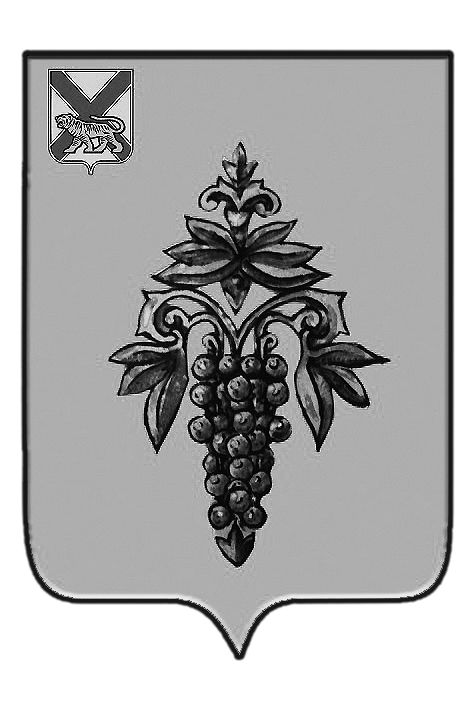 ДУМА ЧУГУЕВСКОГО МУНИЦИПАЛЬНОГО РАЙОНА Р  Е  Ш  Е  Н  И  ЕВ соответствии со статьей 16 Устава Чугуевского муниципального района, Дума Чугуевского муниципального районаРЕШИЛА:	1. Принять решение Думы Чугуевского муниципального района «О внесении изменений в решение Думы Чугуевского муниципального района от 26.12.2014 № 551-НПА «Положение об участии в профилактике терроризма и экстремизма, а также в минимизации и (или) ликвидации последствий терроризма и экстремизма на территории Чугуевского муниципального района»	2. Направить указанное решение главе Чугуевского муниципального района для подписания и опубликования.ДУМА ЧУГУЕВСКОГО МУНИЦИПАЛЬНОГО РАЙОНА Р  Е  Ш  Е  Н  И  ЕПринято Думой Чугуевского муниципального района« 27 » октября 2017 годаСтатья 1.1. В решение Думы Чугуевского муниципального от 26.12.2014 № 551-НПА «Положение об участии в профилактике терроризма и экстремизма, а также в минимизации и (или) ликвидации последствий терроризма и экстремизма на территории Чугуевского муниципального района»  внести следующие изменения:1) второй абзац  пункта 3.1 статьи 3 изложить в следующей редакции:«-принимает решения по вопросам участия в профилактике терроризма и экстремизма, а также минимизации и (или) ликвидации последствий проявлений терроризма и экстремизма в границах Чугуевского муниципального района.»;2) третий абзац   пункта 3.2 статьи 3 изложить в следующей редакции:«-осуществляет информационно-профилактические мероприятия во взаимодействии с территориальными органами федеральных органов исполнительной власти, общественными объединениями, населением Чугуевского муниципального района;»;3) Статью 4 изложить в следующей редакции:«Финансирование осуществления мероприятий по участию в профилактике терроризма и экстремизма, а также в минимизации и (или) ликвидации последствий терроризма и экстремизма на территории Чугуевского муниципального района, осуществляется за счет средств районного бюджета».Статья 2 Настоящее решение вступает в силу со дня его подписания и подлежит официальному опубликованию.Глава Чугуевскогомуниципального  района                                                                            Р.Ю. Деменев                  « 31 » октября 2017г.№ 258 - НПАОт 27.10.2017 г.№ 258  О внесении изменений в решение Думы Чугуевского муниципального района от 26.12.2014 № 551-НПА «Положение об участии в профилактике терроризма и экстремизма, а также в минимизации и (или) ликвидации последствий терроризма и экстремизма на территории Чугуевского муниципального района»О внесении изменений в решение Думы Чугуевского муниципального района от 26.12.2014 № 551-НПА «Положение об участии в профилактике терроризма и экстремизма, а также в минимизации и (или) ликвидации последствий терроризма и экстремизма на территории Чугуевского муниципального района»Председатель ДумыЧугуевского муниципального района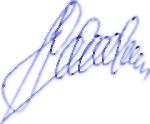 П.И.ФедоренкоО внесении изменений в решение Думы Чугуевского муниципального района от 26.12.2014 № 551-НПА «Положение об участии в профилактике терроризма и экстремизма, а также в минимизации и (или) ликвидации последствий терроризма и экстремизма на территории Чугуевского муниципального района»